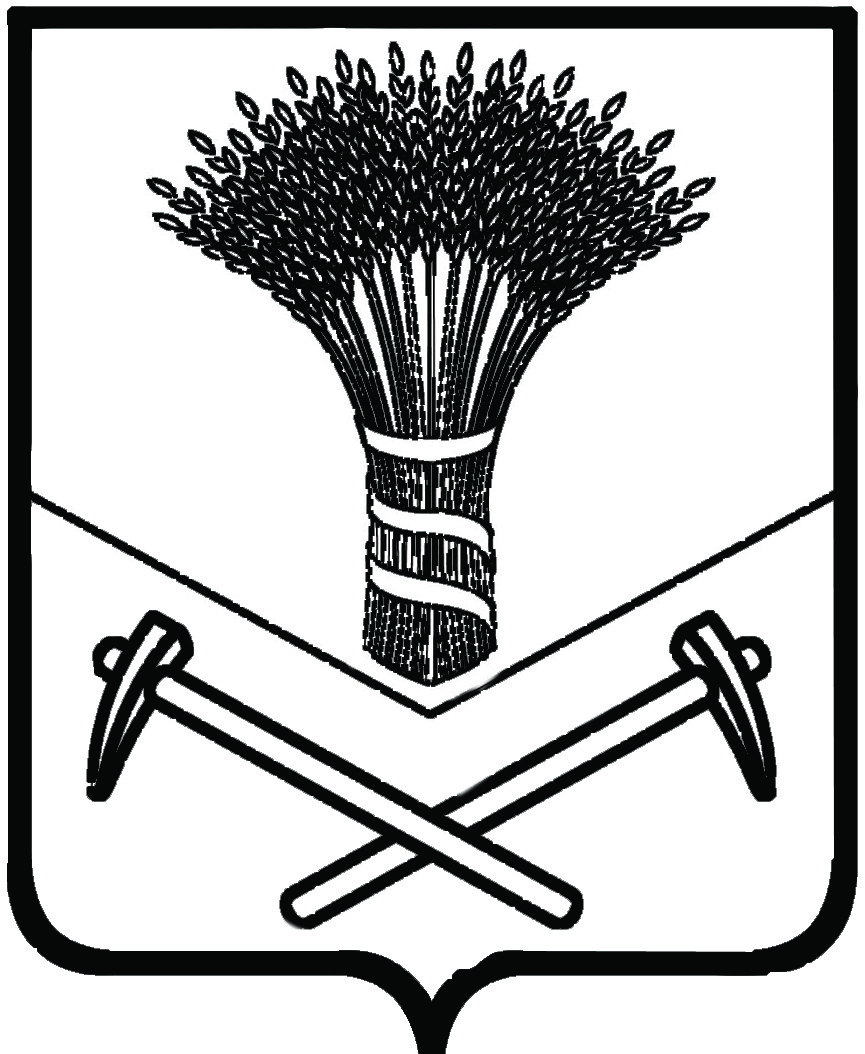 УПРАВЛЕНИЕ НАРОДНОГО ОБРАЗОВАНИЯ АДМИНИСТРАЦИИ  ХОРОЛЬСКОГО МУНИЦИПАЛЬНОГО РАЙОНАПРИКАЗс.Хороль27 марта 2017 г.                                                                                         №79Об  утверждении организационно-территориальной схемы проведения государственной итоговой аттестации по образовательным программам основного общего образования в Хорольском муниципальном районе в 2017 году.	В соответствии с Законом Российской федерации от 29.12.2012 года № 273-ФЗ «Об образовании в Российской Федерации», приказом Министерства образования и науки Российской Федерации от 25.12. 2013 года № 1394 «Об утверждении Порядка проведения государственной итоговой аттестации по образовательным программам основного общего образования» (с дополнениями и изменениями), приказом департамента образования и науки Приморского края от 27.02.2017 № 23а-278 «Об утверждении организационно-территориальной схемы проведения государственной итоговой аттестации по образовательным программам основного общего образования в Приморском крае в 2017 году», в целях организации подготовки и проведения государственной итоговой аттестации по образовательным программам основного общего образования на территории Хорольского муниципального района в 2017 годуПРИКАЗЫВАЮ: 	1.Утвердить прилагаемую организационно-территориальную схему проведения государственной итоговой  аттестации по образовательным программа  основного общего образования на территории Хорольского муниципального района в 2017 году ( Приложение )2.Руководителям образовательных учреждений района довести данный приказ до сведения педагогических работников, задействованных в организации и проведении государственной итоговой аттестации по образовательным программам основного общего образования, обеспечить его исполнение.	3.Приказ «Об утверждении организационно-территориальной схемы проведения государственной итоговой аттестации по образовательным программам основного общего образования в Хорольском муниципальном районе в 2016 году» от 16 февраля  2016 года № 40 считать утратившим силу.3.Контроль за исполнением настоящего приказа оставляю за собой.Начальник управлениянародного образования                                                               А.А.АбросимоваС приказом ознакомлены:УТВЕРЖДЕНАприказом управления народногообразования администрации Хорольского муниципального района от 27 марта  2017 года № 79    Организационно-территориальная схема проведения  государственной итоговой аттестации по образовательным программам основного общего образования в Хорольском муниципальном районе в 2017 году.1. Организационно-территориальная схема проведения  государственной итоговой аттестации по образовательным программам основного общего образования в Хорольском муниципальном районе в 2017 году разработана на основании:Закона Российской Федерации от 29 декабря 2012 года № 273-ФЗ «Об образовании в Российской Федерации»;Закона Приморского края от 13 августа 2013 года № 243-КЗ «Об образовании в Приморском крае»;Постановления Правительства Российской Федерации от 31 августа 2013 года № 755 «О федеральной информационной системе обеспечения проведения  государственной итоговой аттестации обучающихся, освоивших основные образовательные программы основного общего и среднего общего образования, и приёма граждан в образовательные организации для получения среднего профессионального и высшего образования и региональных информационных систем обеспечения проведения государственной итоговой аттестации обучающихся, освоивших основные образовательные программы основного общего и среднего общего образования»;приказа Министерства образования и науки Российской Федерации от 25 декабря 2013 года № 1394 «Об утверждении Порядка проведения государственной итоговой аттестации по образовательным программам основного общего образования» (с дополнениями и изменениями) (далее- Порядок);приказа Министерства образования и науки Российской Федерации от 28 июня 2013 года № 491 «Об утверждении Порядка аккредитации граждан в качестве общественных наблюдателей при проведении государственной итоговой аттестации по образовательным  программам основного общего и среднего общего образования, всероссийской олимпиады школьников и олимпиад школьников»2. Государственная итоговая аттестация по образовательным программам основного общего образования (далее – ГИА-9) включает в себя экзамены по обязательным учебным предметам (русский язык и математика), а также  по двум учебным предметам по выбору обучающегося (литература, физика, химия, биология, география, история, обществознание, иностранный язык, информатика и информационно-коммуникационные технологии (ИКТ),родной язык и литература из числа языков народов России).3. ГИА-9 проводится:а) в форме основного государственного экзамена (далее – ОГЭ) с использованием контрольных измерительных материалов, представляющих собой комплексы заданий стандартизированной формы (далее – КИМ);б) в форме государственного выпускного экзамена (далее – ГВЭ) с использованием текстов, тем, заданий, билетов.4. Организационно- территориальная схема определяет:а)перечень образовательных учреждений Хорольского муниципального район, участвующих в подготовке и проведении ГИА-9на территории Хорольского муниципального района в 2017 году, закрепляет их функции и порядок взаимодействия;б)организационные структуры, участвующие в организации и проведении ГИА-9 на территории Хорольского муниципального района в 2017 году; в) порядок подачи обучающимися заявлений на прохождение ГИА-9 по выбранным учебным предметам и формам ГИА-9:- заявление на прохождение ГИА-9 с указанием выбранных учебных предметов, формы проведения ГИА-9 и языка, на котором планирует сдавать экзамен обучающийся, подаётся им в образовательную организацию 
до 01 марта;- заявление на прохождение ГИА-9 подаётся вместе с заявлением о согласии на обработку персональных данных;- заявление подаётся обучающимся лично или его родителями (законными представителями) на основании документа, удостоверяющего их личность;- обучающиеся с ограниченными возможностями здоровья при подаче заявления предоставляют копию рекомендаций психолого-медико-педагогической комиссии, а обучающиеся дети-инвалиды – заверенную в установленном порядке копию справки, подтверждающей факт установления инвалидности, выданной федеральным государственным учреждением медико-социальной экспертизы;- обучающиеся,  при наличии у них уважительных причин,  вправе подать в государственную экзаменационную комиссию Приморского края  (далее ГЭК ПК) заявление об изменении (дополнении) перечня указанных в заявлении экзаменов не позднее сроков, указанных в Порядке.г)полномочия участников по организации и проведению ГИА-9.Управление народного образования Хорольского муниципального района: - составляет и утверждает «дорожную карту» по подготовке 
и проведению ГИА-9;- формирует списки образовательных организаций с указанием количества обучающихся для прохождения ГИА-9 в форме ОГЭ и ГВЭ по учебным предметам;- направляет в департамент информацию о количестве образовательных организаций и обучающихся в них для прохождения  ГИА-9 в форме ОГЭ и ГВЭ;- в срок до 01 марта направляет в департамент информацию и пакет документов на прохождение ГИА-9 в форме ГВЭ;- обеспечивает условия для проведения ГИА-9 в ППЭ, расположенных на территории района;- осуществляет нормативное правовое обеспечение ГИА в пределах своей компетенции;- обеспечивает информационное сопровождение ГИА-9, в т.ч. через СМИ, официальный сайт МОУО в сети «Интернет», организацию работы телефонов «горячей линии»; - формирует транспортную схему доставки экзаменационных материалов в ППЭ и на обработку в РЦОИ;- организует получение, осуществляют пакетирование экзаменационных материалов и их доставку в ППЭ в соответствии с Порядком; - разрабатывает схему взаимодействия с правоохранительными органами и учреждениями здравоохранения в период подготовки и проведения ГИА-9;- организует мероприятия по подготовке всех категорий специалистов, задействованных в организации проведения ГИА-9 в форме ОГЭ и ГВЭ;- предоставляет сведения в Региональную базу данных;- предоставляет в департамент сведения об образовательных учреждениях в качестве пунктов проведения экзаменов; списки кандидатур, рекомендуемых в качестве координаторов по организации и проведению ГИА-9, уполномоченных представителей ГЭК ПК, руководителей и организаторов в ППЭ, экспертов территориальных  предметных и конфликтных подкомиссий, технических специалистов, специалистов по проведению инструктажа и обеспечению лабораторных работ, ассистентов при проведении экзаменов для обучающихся с ограниченными возможностями здоровья; общественных наблюдателей при проведении ГИА-9;- определяет места и обеспечивает условия для работы территориальных  предметных и конфликтной подкомиссий;- утверждает состав школьных координаторов по подготовке 
и проведению ГИА-9 в образовательных организациях;- обеспечивает информационную безопасность при хранении, использовании и передаче экзаменационных материалов, в т.ч. определяет места хранения экзаменационных материалов, лиц, имеющих к ним доступ, принимает меры по защите КИМ от разглашения содержащейся в них информации;- получает и передает в ППЭ утверждённые ГЭК ПК протоколы результатов ГИА;- оказывает содействие при организации и проведении ГИА-9 департаменту и РЦОИ;- осуществляет контроль за соблюдением установленного порядка проведения ГИА-9  на территории Хорольского муниципального района;- предоставляет в ГАУ ДПО ПК ИРО отчёт о работе территориальных  предметных и конфликтной подкомиссий.- предоставляет в департамент аналитический отчёт об организации, проведении, результатах ГИА-9  на территории Хорольского муниципального района.Образовательные учреждения:- разрабатывают «дорожную карту» по подготовке и проведению ГИА-9;- принимают решение о допуске обучающихся к ГИА-9 не позднее 24 мая;- формируют списки обучающихся по учебным предметам, а также списки обучающихся для прохождения ГИА-9 в форме ОГЭ и ГВЭ;- обеспечивает условия для проведения ГИА-9 в ППЭ;- направляют в МОУО информацию о прохождении обучающимися с ограниченными возможностями здоровья и обучающимися детьми-инвалидами ГИА-9 в форме ГВЭ с обязательным  приложением необходимых документов;- обеспечивают информационное сопровождение ГИА-9 с обязательным размещением информации в разделе школьных сайтов в сети «Интернет», оформлением информационного стенда по вопросам государственной итоговой аттестации в форме ОГЭ и ГВЭ;- образовательные учреждения, на базе которых организованы ППЭ, обеспечивают информационную безопасность при хранении, использовании и передаче экзаменационных материалов, в т.ч. определяют места хранения экзаменационных материалов, лиц, имеющих к ним доступ, принимают меры по защите КИМ от разглашения содержащейся в них информации;- под роспись информируют обучающихся и их родителей (законных представителей) о сроках, местах, порядке подачи заявлений на прохождение ГИА-9, о порядке проведения ГИА-9, в т.ч. об основаниях для удаления с экзамена, изменения или аннулирования результатов ГИА-9, о порядке подачи апелляций о нарушении установленного порядка проведения ГИА-9 и о несогласии с выставленными баллами, о времени и месте ознакомления с результатами ГИА-9, а также о результатах ГИА-9, полученных обучающимися;- направляют своих работников для работы в качестве руководителей 
и организаторов ППЭ, экспертов территориальных  предметных и конфликтной подкомиссий, технических специалистов, специалистов по проведению инструктажа и обеспечению лабораторных работ, ассистентов при проведении экзаменов для обучающихся с ограниченными возможностями здоровья;- предоставляют  сведения для внесения в РИС и ФИС  в порядке, устанавливаемом  Правительством РФ;- предоставляют в МОУО запрашиваемую информацию по организации проведения ГИА-9;- доводят до сведения обучающихся результаты ГИА-9 по учебному предмету в течение одного рабочего дня со дня их передачи в ОО и МОУО (указанный день считается официальным днем объявления результатов);- принимают апелляцию о несогласии с выставленными баллами 
в течение двух рабочих дней после официального дня объявления результатов экзамена по соответствующему учебному предмету;- проводят подготовку обучающихся к ГИА-9, содействуют созданию благоприятного микроклимата среди участников образовательного процесса, комфортных и безопасных условий;- оказывают содействие при организации и проведении ГИА-9  МОУО;- готовят отчёты об организации, проведении, результатах ГИА-9 текущего года и передают их в МОУО.Территориальная  конфликтная подкомиссия:- обеспечивает разрешение спорных вопросов при нарушении установленного порядка проведения ГИА-9 по учебному предмету и (или) 
о несогласии с выставленными баллами, а также защиту прав участников государственной итоговой аттестации; - информирует ГЭК ПК об обнаружении в экзаменационных материалах некорректных заданий;- соблюдает установленные сроки и процедуру документооборота по каждой апелляции.Территориальные  предметные  подкомиссии:- осуществляют проверку и оценивание экзаменационных работ обучающихся по соответствующему учебному предмету;- составляют и передают в РЦОИ протоколы результатов проверки экзаменационных работ обучающихся;- составляют и направляют в ГАУ ДПО ПК ИРО итоговый отчет 
о результатах работы территориальных  предметных подкомиссий.